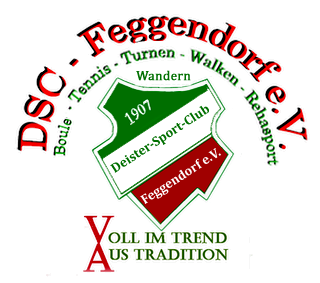          Übungsleiterabrechnung              Übungsleiterabrechnung              Übungsleiterabrechnung              Übungsleiterabrechnung     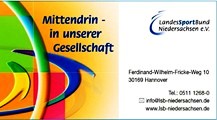 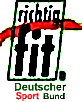 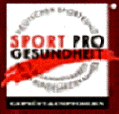 Erklärung:Sofern das/die Jahres-Honorare aus meiner Übungsleitertätigkeit bei mir zur Steuerpflicht/Sozialabgabenpflicht führt/führen, verpflichte ich mich, der Steuerpflicht bzw. Sozialabgabenpflicht selbst nachzukommen.Name:                                                Vorname:Name:                                                Vorname:Name:                                                Vorname:Erklärung:Sofern das/die Jahres-Honorare aus meiner Übungsleitertätigkeit bei mir zur Steuerpflicht/Sozialabgabenpflicht führt/führen, verpflichte ich mich, der Steuerpflicht bzw. Sozialabgabenpflicht selbst nachzukommen.Anschrift:Anschrift:Anschrift:Erklärung:Sofern das/die Jahres-Honorare aus meiner Übungsleitertätigkeit bei mir zur Steuerpflicht/Sozialabgabenpflicht führt/führen, verpflichte ich mich, der Steuerpflicht bzw. Sozialabgabenpflicht selbst nachzukommen.Bankverbindung: IBAN:BIC:Bankverbindung: IBAN:BIC:Bankverbindung: IBAN:BIC:Erklärung:Sofern das/die Jahres-Honorare aus meiner Übungsleitertätigkeit bei mir zur Steuerpflicht/Sozialabgabenpflicht führt/führen, verpflichte ich mich, der Steuerpflicht bzw. Sozialabgabenpflicht selbst nachzukommen.Stundenerfassung   ÜbungsleiterStundenerfassung   ÜbungsleiterStundenerfassung   ÜbungsleiterErklärung:Sofern das/die Jahres-Honorare aus meiner Übungsleitertätigkeit bei mir zur Steuerpflicht/Sozialabgabenpflicht führt/führen, verpflichte ich mich, der Steuerpflicht bzw. Sozialabgabenpflicht selbst nachzukommen.Tag/Monat/JahrStundenanzahlBemerkungenErklärung:Sofern das/die Jahres-Honorare aus meiner Übungsleitertätigkeit bei mir zur Steuerpflicht/Sozialabgabenpflicht führt/führen, verpflichte ich mich, der Steuerpflicht bzw. Sozialabgabenpflicht selbst nachzukommen.Erklärung:Sofern das/die Jahres-Honorare aus meiner Übungsleitertätigkeit bei mir zur Steuerpflicht/Sozialabgabenpflicht führt/führen, verpflichte ich mich, der Steuerpflicht bzw. Sozialabgabenpflicht selbst nachzukommen.Erklärung:Sofern das/die Jahres-Honorare aus meiner Übungsleitertätigkeit bei mir zur Steuerpflicht/Sozialabgabenpflicht führt/führen, verpflichte ich mich, der Steuerpflicht bzw. Sozialabgabenpflicht selbst nachzukommen.Erklärung:Sofern das/die Jahres-Honorare aus meiner Übungsleitertätigkeit bei mir zur Steuerpflicht/Sozialabgabenpflicht führt/führen, verpflichte ich mich, der Steuerpflicht bzw. Sozialabgabenpflicht selbst nachzukommen.Erklärung:Sofern das/die Jahres-Honorare aus meiner Übungsleitertätigkeit bei mir zur Steuerpflicht/Sozialabgabenpflicht führt/führen, verpflichte ich mich, der Steuerpflicht bzw. Sozialabgabenpflicht selbst nachzukommen.Erklärung:Sofern das/die Jahres-Honorare aus meiner Übungsleitertätigkeit bei mir zur Steuerpflicht/Sozialabgabenpflicht führt/führen, verpflichte ich mich, der Steuerpflicht bzw. Sozialabgabenpflicht selbst nachzukommen.Erklärung:Sofern das/die Jahres-Honorare aus meiner Übungsleitertätigkeit bei mir zur Steuerpflicht/Sozialabgabenpflicht führt/führen, verpflichte ich mich, der Steuerpflicht bzw. Sozialabgabenpflicht selbst nachzukommen.Erklärung:Sofern das/die Jahres-Honorare aus meiner Übungsleitertätigkeit bei mir zur Steuerpflicht/Sozialabgabenpflicht führt/führen, verpflichte ich mich, der Steuerpflicht bzw. Sozialabgabenpflicht selbst nachzukommen.Erklärung:Sofern das/die Jahres-Honorare aus meiner Übungsleitertätigkeit bei mir zur Steuerpflicht/Sozialabgabenpflicht führt/führen, verpflichte ich mich, der Steuerpflicht bzw. Sozialabgabenpflicht selbst nachzukommen.Erklärung:Sofern das/die Jahres-Honorare aus meiner Übungsleitertätigkeit bei mir zur Steuerpflicht/Sozialabgabenpflicht führt/führen, verpflichte ich mich, der Steuerpflicht bzw. Sozialabgabenpflicht selbst nachzukommen.Erklärung:Sofern das/die Jahres-Honorare aus meiner Übungsleitertätigkeit bei mir zur Steuerpflicht/Sozialabgabenpflicht führt/führen, verpflichte ich mich, der Steuerpflicht bzw. Sozialabgabenpflicht selbst nachzukommen.Erklärung:Sofern das/die Jahres-Honorare aus meiner Übungsleitertätigkeit bei mir zur Steuerpflicht/Sozialabgabenpflicht führt/führen, verpflichte ich mich, der Steuerpflicht bzw. Sozialabgabenpflicht selbst nachzukommen.Erklärung:Sofern das/die Jahres-Honorare aus meiner Übungsleitertätigkeit bei mir zur Steuerpflicht/Sozialabgabenpflicht führt/führen, verpflichte ich mich, der Steuerpflicht bzw. Sozialabgabenpflicht selbst nachzukommen.Erklärung:Sofern das/die Jahres-Honorare aus meiner Übungsleitertätigkeit bei mir zur Steuerpflicht/Sozialabgabenpflicht führt/führen, verpflichte ich mich, der Steuerpflicht bzw. Sozialabgabenpflicht selbst nachzukommen.Erklärung:Sofern das/die Jahres-Honorare aus meiner Übungsleitertätigkeit bei mir zur Steuerpflicht/Sozialabgabenpflicht führt/führen, verpflichte ich mich, der Steuerpflicht bzw. Sozialabgabenpflicht selbst nachzukommen.Erklärung:Sofern das/die Jahres-Honorare aus meiner Übungsleitertätigkeit bei mir zur Steuerpflicht/Sozialabgabenpflicht führt/führen, verpflichte ich mich, der Steuerpflicht bzw. Sozialabgabenpflicht selbst nachzukommen.Erklärung:Sofern das/die Jahres-Honorare aus meiner Übungsleitertätigkeit bei mir zur Steuerpflicht/Sozialabgabenpflicht führt/führen, verpflichte ich mich, der Steuerpflicht bzw. Sozialabgabenpflicht selbst nachzukommen.Erklärung:Sofern das/die Jahres-Honorare aus meiner Übungsleitertätigkeit bei mir zur Steuerpflicht/Sozialabgabenpflicht führt/führen, verpflichte ich mich, der Steuerpflicht bzw. Sozialabgabenpflicht selbst nachzukommen.Erklärung:Sofern das/die Jahres-Honorare aus meiner Übungsleitertätigkeit bei mir zur Steuerpflicht/Sozialabgabenpflicht führt/führen, verpflichte ich mich, der Steuerpflicht bzw. Sozialabgabenpflicht selbst nachzukommen.Erklärung:Sofern das/die Jahres-Honorare aus meiner Übungsleitertätigkeit bei mir zur Steuerpflicht/Sozialabgabenpflicht führt/führen, verpflichte ich mich, der Steuerpflicht bzw. Sozialabgabenpflicht selbst nachzukommen.Erklärung:Sofern das/die Jahres-Honorare aus meiner Übungsleitertätigkeit bei mir zur Steuerpflicht/Sozialabgabenpflicht führt/führen, verpflichte ich mich, der Steuerpflicht bzw. Sozialabgabenpflicht selbst nachzukommen.Erklärung:Sofern das/die Jahres-Honorare aus meiner Übungsleitertätigkeit bei mir zur Steuerpflicht/Sozialabgabenpflicht führt/führen, verpflichte ich mich, der Steuerpflicht bzw. Sozialabgabenpflicht selbst nachzukommen.Erklärung:Sofern das/die Jahres-Honorare aus meiner Übungsleitertätigkeit bei mir zur Steuerpflicht/Sozialabgabenpflicht führt/führen, verpflichte ich mich, der Steuerpflicht bzw. Sozialabgabenpflicht selbst nachzukommen.Erklärung:Sofern das/die Jahres-Honorare aus meiner Übungsleitertätigkeit bei mir zur Steuerpflicht/Sozialabgabenpflicht führt/führen, verpflichte ich mich, der Steuerpflicht bzw. Sozialabgabenpflicht selbst nachzukommen.Summe:Erklärung:Sofern das/die Jahres-Honorare aus meiner Übungsleitertätigkeit bei mir zur Steuerpflicht/Sozialabgabenpflicht führt/führen, verpflichte ich mich, der Steuerpflicht bzw. Sozialabgabenpflicht selbst nachzukommen.Datum:Unterschrift:Datum:Unterschrift:Datum:Unterschrift: